
Sixty-Fifth Annual Convention
Holy Cross College at Notre Dame, South Bend, Indiana
Thursday, May 30-Sunday, June 2, 2019
Book Exhibitor FormPlease return this form via email or hard copy to the above address no later than May 1, 2019.
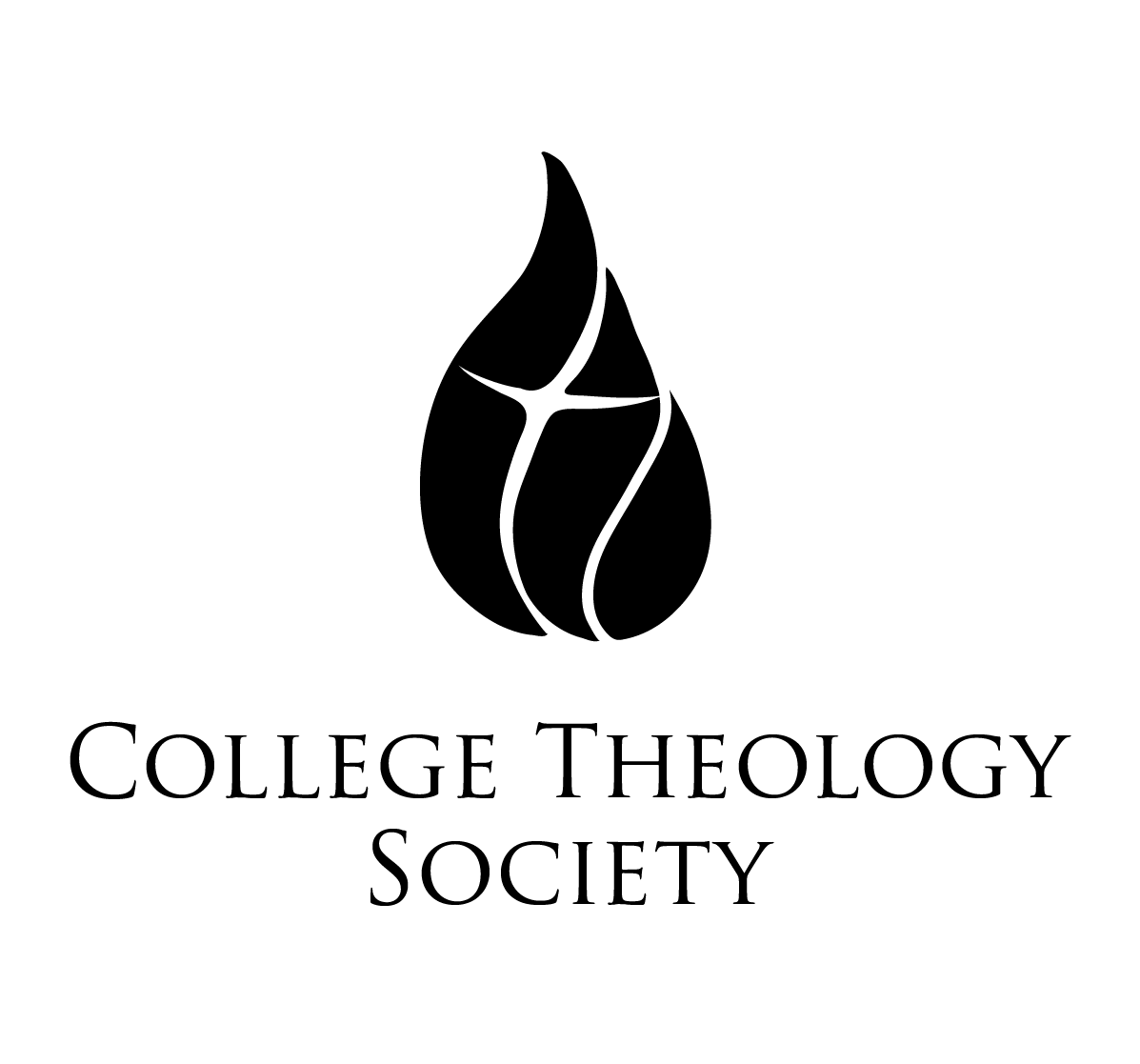 Father David Gentry-Akin, M.Div., STL, STDExecutive Director of National ConventionsCollege Theology SocietySaint Mary’s College of California1928 Saint Mary’s Road, PMB 3058Moraga, CA 94575-2715collegetheology.orgdgentry@stmarys-ca.edu925.631.4790Name:Name:Publishing House:Publishing House:E-Mail Address:E-Mail Address:Telephone:Telephone:How Many Tables Will You Need?How Many Tables Will You Need?Anything Else That It Would Be Helpful For Us to Know:Anything Else That It Would Be Helpful For Us to Know:At the close of the convention, pleaseAt the close of the convention, pleaseAt the close of the convention, pleaseReturn any unsold books to us, using the prepaid, self-addressed mailing labels that our representatives will provide before they leave South Bend.Return any unsold books to us, using the prepaid, self-addressed mailing labels that our representatives will provide before they leave South Bend.Donate any unsold books to the Holy Cross College library, with an acknowledgment of your gift to be sent to the address below




Donate any unsold books to the Holy Cross College library, with an acknowledgment of your gift to be sent to the address below




